Organise your team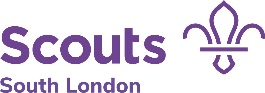 Who will recruit volunteers?If you don’t know the answer, it’s very possible it’s, “nobody!” Without deciding who should lead and be involved, volunteers go un-recruited.
Ideally it would be great if your group could ask someone (possibly a member of your group executive committee?), to ‘lead the charge’. But if no one person is responsible for coordinating volunteer recruitment, consider gathering your existing team to establish a volunteer recruitment team to help steer and action your plans. In addition, depending on the number of volunteers you need and the roles you will fill, you might want to consider dividing up the recruitment tasks among a number of people. 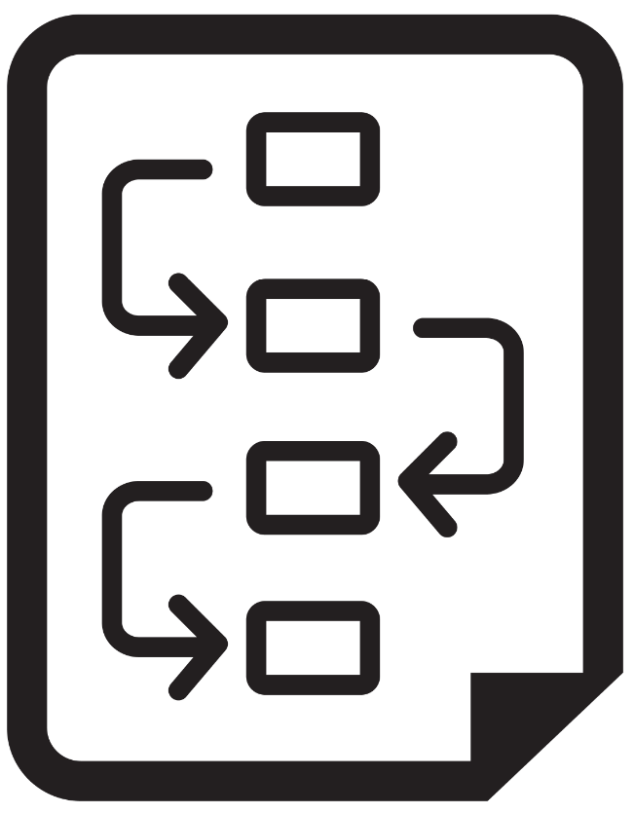 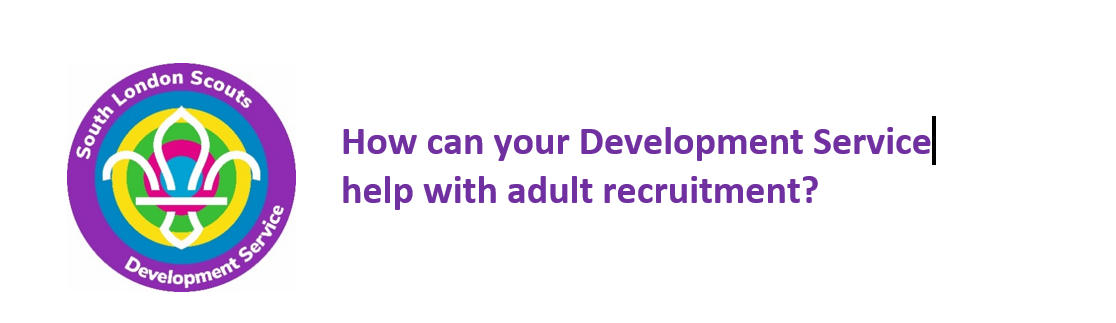 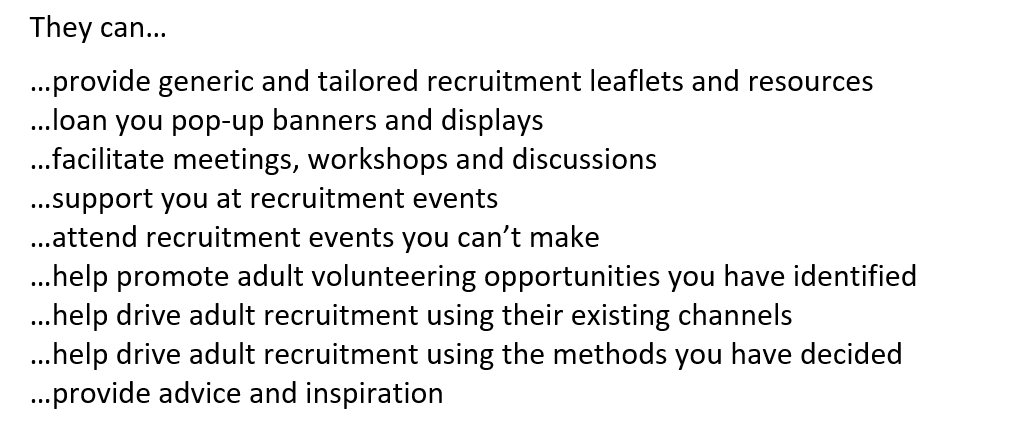 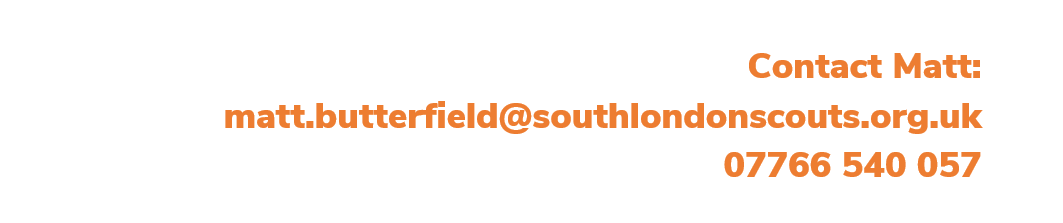 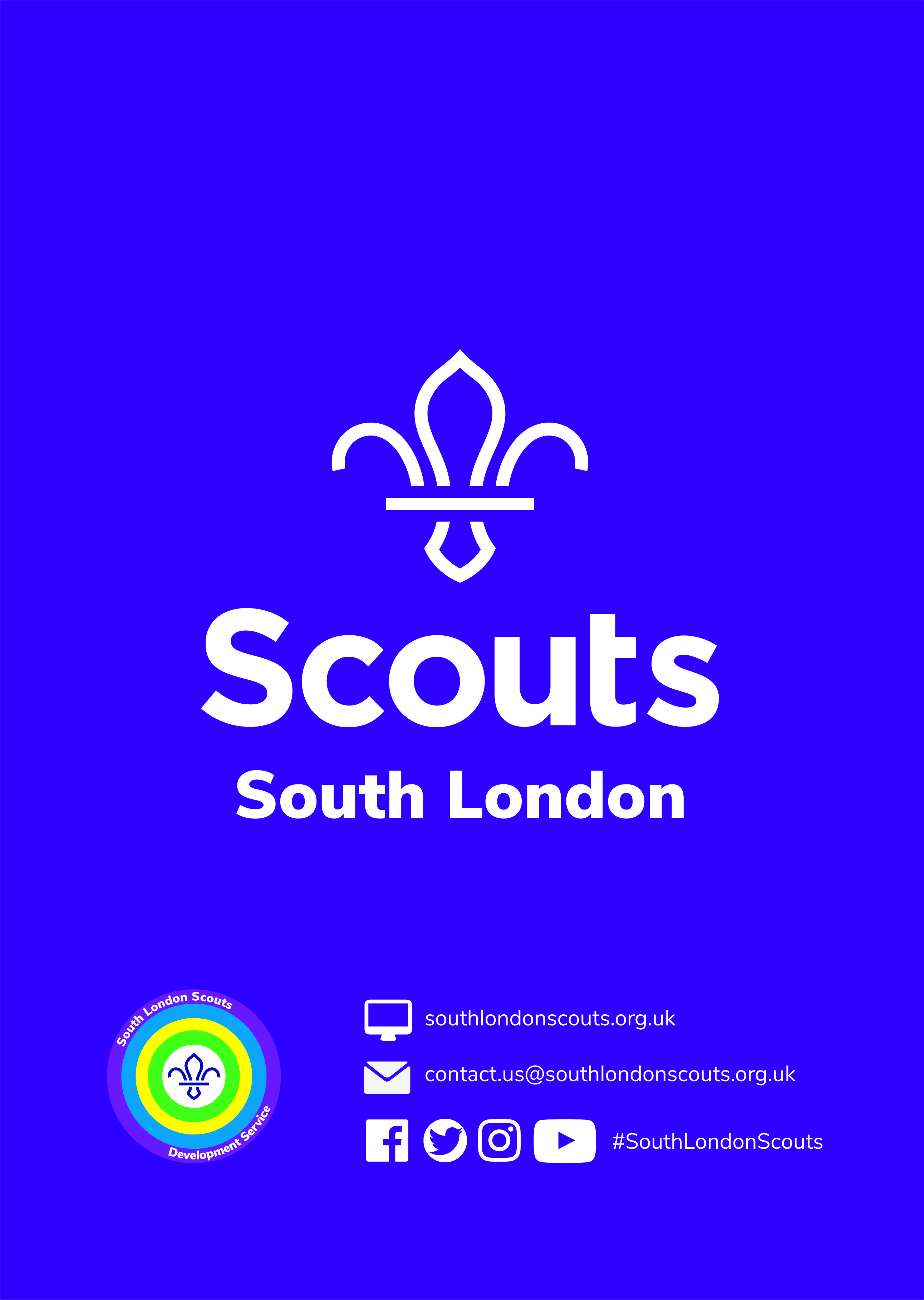 Who?What is their role?When are they needed?How will they be involved?What do they need to succeed?